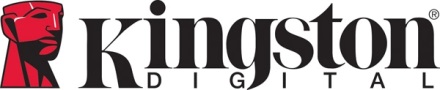 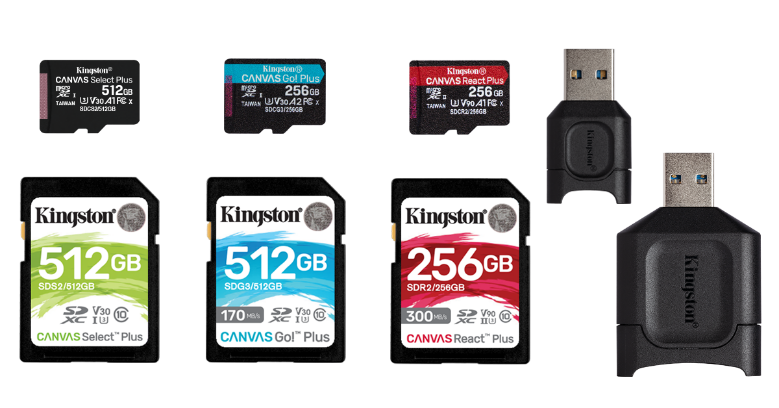 Kingston Digital ohlašuje inovaci paměťových karet řady Canvas a nové čtečky karet MobileLite PlusCanvas Plus: Vyšší rychlosti (UHS-II), velké kapacityNové čtečky MobileLite Plus podporují vysoké rychlostiSunbury-On-Thames – 9. března 2020 – Společnost Kingston Digital Europe Co LLP, která je výrobcem flash paměťových zařízení a pobočkou Kingston Technology Company, světového lídra v oblasti paměťových produktů a technologických řešení, inovuje řadu svých flash paměťových karet Canvas. Nová řada SD a microSD karet s označením Canvas Plus obsahuje první karty Kingston třídy UHS-II. K podpoře vysokých rychlostí čtení karet Canvas Plus byly vyvinuty také nové čtečky MobileLite Plus UHS-II. Canvas Plus představuje novou generaci SD a microSD karet se zvýšeným výkonem pro digitální fotoaparáty, produkci 4K/8K videa, zařízení s OS Android™, akční kamery a drony.Řada Canvas Plus nabízí tři různé varianty SD a microSD karet: Select Plus, Go! Plus a React Plus. Karta Canvas Select Plus se začala prodávat ve 4. čtvrtletí 2019 a brzy přijdou na trh také karty Canvas Go! Plus a Canvas React Plus. React Plus a MobileLite Plus podporují nejen standard UHS-II a současné nejdokonalejší digitální kamery a fotoaparáty, které dokážou snímat video v rozlišení 4K a 8K, ale jsou také zpětně kompatibilní se standardem UHS-I a běžným rozhraním SD. Čtečky karet MobileLite Plus budou k dostání samostatně nebo přibaleny ke kartám React Plus, aby se dalo optimálně využít jejich rychlosti.Série karet Canvas Plus obsahuje tyto verze:Canvas Select™ Plus:Určena pro rekreační/amatérské digitální kamery a fotoaparáty s Full HD a 4K rozlišením videa (SD) a mobilní zařízení se systémem Android (microSD).Class 10 UHS-I1 s max. rychlostí čtení 100 MB/s.MicroSD podporuje výkonnostní třídu A1 pro urychlení práce s tablety a smartphony.SD a microSD s kapacitou2 až 512 GB.Canvas Go!™ Plus:Ideální pro pořizování 4K UHD videa a fotografování série snímků v režimu „burst“ pomocí digitálního fotoaparátu (SD) nebo pro použití s akčními 4K kamerami a drony (microSD).Class 10 UHS-I U31 s max. rychlostí čtení3 170 MB/s a zápisu 90 MB/s.MicroSD podporuje výkonnostní třídu A2 pro urychlení práce s nejnovějšími tablety a smartphony.SD a microSD s kapacitou2 až 512 GB.Canvas React™ Plus: Špičkový výkon UHS-II pro pořizování profesionálních 4K/8K videí a fotografií ve vysokém rozlišení s technicky nejdokonalejšími digitálními kamerami a fotoaparáty.Class 10 UHS-II U31 s max. rychlostí čtení 300 MB/s a zápisu až 260 MB/s4 (SD) a čtení 285 MB/s a zápisu 165 MB/s4 (microSD).První microSD UHS-II karta podporující výkonnostní třídu A1 pro urychlení práce s tablety a smartphony.SD a microSD s kapacitou2 až 256 GB.Čtečky karet MobileLite Plus:Vytvořeny na podporu standardu UHS-II, který nabízí ohromující rychlost přenosu souborů a zpracování dat.Rychlost USB 3.2 Gen 1 s podporou zpětné kompatibility pro karty UHS-I.Navrženy pro optimální fungování s microSD a SD kartami Kingston.„Naším cílem je poskytovat uživatelům co možná nejlepší podmínky ke sdílení obsahu, který je pro ně důležitý," říká Tiago Gomes, obchodní ředitel pro flash produkty Kingston v regionu EMEA. „Karty Canvas patří díky podpoře standardů UHS-II a A2 ke špičkovým produktům. Jsou odolné, mají velkou úložnou kapacitu a více než dostatečnou rychlost, aby dokázaly spolehlivě zachytit, uchovat a přenášet všechny významné životní vzpomínky.“Paměťové flash karty Canvas Plus nabízejí doživotní záruku, bezplatnou technickou podporu a legendární spolehlivost produktů Kingston. Více informací najdete na kingston.com.1 Rychlost se může lišit v závislosti na hostitelském zařízení a jeho konfiguraci.2 Část kapacity uvedené na flash paměťovém zařízení se používá pro formátování a další funkce a není proto k dispozici pro ukládání dat. Skutečná dostupná kapacita pro ukládání dat je tedy menší, než jaká je uvedena na produktech. Další informace najdete v příručce Kingston Flash Memory Guide na kingston.com/flashguide.3 Využívá proprietární technologii pro dosažení rychlosti čtení nad rámec specifikace UHS-I 104 MB/s – až 170 MB/s. Plný výkon vyžaduje čtečku karet MobileLite Plus nebo kompatibilní zařízení.4 Plný výkon vyžaduje čtečku karet MobileLite Plus.Informace o společnosti Kingston můžete najít zde: YouTube: http://www.youtube.com/kingstontechmemoryFacebook: http://www.facebook.com/kingstontechnologyeurope Twitter: https://twitter.com/KingstonTechInstagram: https://www.instagram.com/kingstontechnologyLinkedIn: http://www.linkedin.com/company/kingston	O společnosti Kingston Digital Europe Co LLP. Kingston Digital Europe Co LLP je výrobcem flash paměťových zařízení a pobočkou Kingston Technology Company, největšího světového nezávislého výrobce paměťových produktů. Kingston vyvíjí, vyrábí a dodává paměťové produkty pro stolní počítače, notebooky, servery nebo tiskárny a také flash paměti pro počítače, digitální kamery/fotoaparáty nebo mobilní zařízení. V rámci svojí globální sítě dceřiných firem a poboček má Kingston výrobní zařízení v Kalifornii, na Taiwanu a v Číně a obchodní zástupce ve Spojených státech, v Kanadě, v Evropě, v Rusku, v Turecku, na Ukrajině, v Austrálii, v Indii, na Taiwanu, v Číně a v Latinské Americe. Pro získání dalších informací volejte +44 (0)1932 738888 nebo navštivte www.kingston.com. ###  Redakční poznámka: Pokud máte zájem o další informace, testovací produkty nebo rozhovory s vedoucími pracovníky, kontaktujte prosím Debbie Fowler, Kingston Digital, Inc. Kingston Court, Brooklands Close, Sunbury-on-Thames, TW16 7EP. Obrázky pro média je možné najít na propagační stránce Kingston zde.Kontakty pro média: Debbie Fowler 
Kingston Technology Europe Co LLP   07775695576  Dfowler@kingston.eu Jasna SýkorováTaktiQ Communications s.r.o. +420 739 415 163jasna.sykorova@taktiq.com